РЕШЕНИЕРассмотрев проект решения о порядке проведения оценки регулирующего воздействия проектов муниципальных нормативных правовых актов, устанавливающих новые или изменяющих ранее предусмотренные муниципальными нормативными правовыми актами обязанности для субъектов предпринимательской и инвестиционной деятельности, разрабатываемых Городской Думой Петропавловск-Камчатского городского округа, внесенный председателем Городской Думы Петропавловск-Камчатского городского округа Смирновым С.И., руководствуясь Федеральным законом от 06.10.2003 № 131-ФЗ «Об общих принципах организации местного самоуправления в Российской Федерации», Законом Камчатского края от 23.09.2014 № 503 «О проведении оценки регулирующего воздействия проектов муниципальных нормативных правовых актов и экспертизы муниципальных нормативных правовых актов в Камчатском крае», в соответствии со статьей 28 Устава Петропавловск-Камчатского городского округа, Городская Дума Петропавловск-Камчатского городского округаРЕШИЛА:1. Принять Решение о порядке проведения оценки регулирующего воздействия проектов муниципальных нормативных правовых актов, устанавливающих новые или изменяющих ранее предусмотренные муниципальными нормативными правовыми актами обязанности для субъектов предпринимательской и инвестиционной деятельности, разрабатываемых Городской Думой Петропавловск-Камчатского городского округа.2. Направить принятое Решение Главе Петропавловск-Камчатского городского округа для подписания и обнародования.РЕШЕНИЕот 20.06.2017 № 580-ндРешением от 21.04.2022 № 465-нд (20.04.2022 № 1178-р) в наименование внесено изменениеО порядке проведения оценки регулирующего воздействия проектов
муниципальных нормативных правовых актов, устанавливающих новые
или изменяющих ранее предусмотренные муниципальными нормативными
правовыми актами обязательные требования для субъектов предпринимательской и иной экономической деятельности, обязанности для субъектов инвестиционной деятельности, разрабатываемых Городской Думой
Петропавловск-Камчатского городского округаПринято Городской Думой Петропавловск-Камчатского городского округа(решение от 14.06.2017 № 1315-р)с изменениями от:28.06.2019 № 185-нд (26.06.2019 № 459-р);20.05.2020 № 263-нд (20.05.2020 № 676-р);22.04.2021 № 365-нд (21.04.2021 № 911-р);21.04.2022 № 465-нд (20.04.2022 № 1178-р)1. Общие положенияРешением от 21.04.2022 № 465-нд (20.04.2022 № 1178-р) пункт 1.1 изложен в новой редакции1.1. Настоящее Решение о порядке проведения оценки регулирующего воздействия проектов муниципальных нормативных правовых актов, устанавливающих новые или изменяющих ранее предусмотренные муниципальными нормативными правовыми актами обязательные требования для субъектов предпринимательской и иной экономической деятельности, обязанности для субъектов инвестиционной деятельности, разрабатываемых Городской Думой Петропавловск-Камчатского городского округа (далее – Решение), разработано в соответствии с Федеральным законом от 06.10.2003 № 131-ФЗ «Об общих принципах организации местного самоуправления в Российской Федерации», Законом Камчатского края от 23.09.2014 № 503 «О проведении оценки регулирующего воздействия проектов муниципальных нормативных правовых актов и экспертизы муниципальных нормативных правовых актов в Камчатском крае», Уставом Петропавловск-Камчатского городского округа и определяет порядок проведения оценки регулирующего воздействия проектов нормативных правовых актов Городской Думы Петропавловск-Камчатского городского округа (далее – Городская Дума), устанавливающих новые или изменяющих ранее предусмотренные нормативными правовыми актами Городской Думы обязательные требования, которые связаны с осуществлением предпринимательской и иной экономической деятельности и оценка соблюдения которых осуществляется в рамках муниципального контроля, привлечения к административной ответственности, предоставления лицензий и иных разрешений, аккредитации, иных форм оценки и экспертизы, для субъектов предпринимательской и иной экономической деятельности, обязанности для субъектов инвестиционной деятельности (далее – проекты решений), разрабатываемых Городской Думой.Решением от 22.04.2021 № 365-нд (21.04.2021 № 911-р) пункт 1.2. дополнен подпунктом 1.2.31.2. Оценка регулирующего воздействия не проводится в отношении:1.2.1 проектов решений Городской Думы, устанавливающих, изменяющих, приостанавливающих, отменяющих местные налоги и сборы;1.2.2 проектов решений Городской Думы, регулирующих бюджетные правоотношения;1.2.3 проектов решений Городской Думы, разработанных в целях ликвидации чрезвычайных ситуаций природного и техногенного характера на период действия режимов чрезвычайных ситуаций.1.3. Понятия, используемые в настоящем Решении, употребляются
в значениях, установленных Законом Камчатского края от 23.09.2014 № 503
«О проведении оценки регулирующего воздействия проектов муниципальных нормативных правовых актов и экспертизы муниципальных нормативных правовых актов в Камчатском крае».Решением от 21.04.2022 № 465-нд (20.04.2022 № 1178-р) в пункт 1.4 внесены изменения1.4. Оценка регулирующего воздействия проектов решений осуществляется в целях выявления положений, вводящих избыточные обязанности, запреты и ограничения для субъектов предпринимательской и иной экономической деятельности или способствующих их введению, а также положений, способствующих возникновению необоснованных расходов субъектов предпринимательской и иной экономической деятельности и расходов бюджета Петропавловск-Камчатского городского округа (далее - местный бюджет).1.5. Настоящее Решение не применяется в отношении проектов решений или их отдельных положений, содержащих сведения, составляющие государственную или иную охраняемую законом тайну, сведения конфиденциального характера.1.6. Оценка регулирующего воздействия проводится с учетом следующих степеней регулирующего воздействия:Решением от 21.04.2022 № 465-нд (20.04.2022 № 1178-р) в подпункт 1.6.1 внесено изменение1.6.1 высокая степень регулирующего воздействия - проект решения содержит положения, устанавливающие новые обязательные требования для субъектов предпринимательской и иной экономической деятельности, обязанности для субъектов инвестиционной деятельности;Решением от 21.04.2022 № 465-нд (20.04.2022 № 1178-р) в подпункт 1.6.2 внесено изменение1.6.2 низкая степень регулирующего воздействия - проект решения содержит положения, изменяющие ранее предусмотренные нормативными правовыми актами Городской Думы обязательные требования для субъектов предпринимательской и иной экономической деятельности, обязанности для субъектов инвестиционной деятельности;1.7. Оценка регулирующего воздействия проводится на стадии подготовки проекта решения и включает в себя следующие этапы:1.7.1 подготовка сводного отчета о результатах проведения оценки регулирующего воздействия проекта решения (далее - сводный отчет);1.7.2 проведение публичных консультаций по проекту решения (далее - публичные консультации) и составление свода предложений по результатам публичных консультаций;1.7.3 доработка проекта решения, сводного отчета по результатам публичных консультаций (при необходимости);1.7.4 подготовка заключения об оценке регулирующего воздействия (далее - заключение).1.8. Разработчик проекта решения на стадии подготовки проекта решения проводит этапы оценки регулирующего воздействия, предусмотренные подпунктами 1.7.1-1.7.3 настоящего раздела.1.9. Уполномоченным органом на внедрение процедуры проведения оценки регулирующего воздействия проектов решений, на осуществление информационного, методического обеспечения оценки регулирующего воздействия и оценки качества проведения процедуры оценки регулирующего воздействия является Городская Дума в лице аппарата Городской Думы (далее - уполномоченный орган).1.10. Уполномоченным органом проводится этап оценки регулирующего воздействия, предусмотренный подпунктом 1.7.4 настоящего раздела.Решением от 21.04.2022 № 465-нд (20.04.2022 № 1178-р) в пункт 1.11 внесено изменениеРешением от 22.04.2021 № 365-нд (21.04.2021 № 911-р) в пункт 1.11 внесено изменение1.11. Уполномоченный орган ежегодно, не позднее 1 декабря текущего года, готовит доклад о результатах проведения оценки регулирующего воздействия проектов решений, разрабатываемых Городской Думой, и представляет его в Министерство экономического развития Камчатского края.1.12 Доклад о результатах проведения оценки регулирующего воздействия проектов решений подлежит размещению на официальном сайте Городской Думы в информационно-телекоммуникационной сети «Интернет» (далее - официальный сайт).2. Подготовка сводного отчета2.1. Сводный отчет формируется разработчиком проекта решения по итогам проведения исследования о возможных вариантах решения выявленной в соответствующей сфере общественных отношений проблемы и содержит результаты расчетов издержек и выгод применения указанных вариантов решения.2.2. Разработчик проекта решения формирует сводный отчет в отношении разработанного проекта решения по форме согласно приложению 1 к настоящему Решению.2.3. В сводном отчете приводятся источники использованных данных.Расчеты, необходимые для заполнения сводного отчета, приводятся в приложении к нему.Информация об источниках использованных данных и методах расчетов должна обеспечивать возможность их верификации. В случае если расчеты произведены на основании данных, не опубликованных в открытых источниках, такие данные должны быть приведены в приложении к сводному отчету в полном объеме.2.4. Проект решения и сводный отчет подлежат размещению на официальном сайте Городской Думы для проведения публичных консультаций в порядке, установленном разделом 3 настоящего Решения.3. Проведение публичных консультаций по проекту решения 3.1. Разработчик проекта решения проводит публичные консультации в целях учета мнения заинтересованных лиц о возможных последствиях правового регулирования.3.2. В целях проведения публичных консультаций разработчик проекта решения размещает на официальном сайте Городской Думы следующие документы:3.2.1 проект решения и пояснительную записку к нему (при наличии);3.2.2 сводный отчет;3.3.3 иные информационно-аналитические материалы, которые, по мнению разработчика проекта решения, целесообразно рассмотреть с участием широкого круга заинтересованных лиц.3.3. Одновременно с размещением на официальном сайте Городской Думы документов, предусмотренных пунктом 3.2 настоящего раздела, разработчик проекта решения извещает о начале публичных консультаций:3.3.1 заинтересованные органы местного самоуправления Петропавловск-Камчатского городского округа и (или) органы администрации Петропавловск-Камчатского городского округа;Решением от 28.06.2019 № 185-нд (26.06.2019 № 459-р) в подпункт 3.3.2 пункта 3.3 раздела 3 внесено изменение3.3.2 Совет по предпринимательству и инвестициям при администрации Петропавловск-Камчатского городского округа;3.3.3 Уполномоченного при губернаторе Камчатского края по защите прав предпринимателей;3.3.4 общественные объединения предпринимателей Камчатского края, деятельность которых связана с предлагаемым правовым регулированием;3.3.5 иные организации, которые целесообразно, по мнению разработчика проекта решения, привлечь к публичным консультациям.Извещение о начале публичных консультаций осуществляется с использованием средств официального сайта Городской Думы либо путем направления уведомления участникам публичных консультаций по электронной почте по форме согласно приложению 2 к настоящему Решению. 3.4. Срок проведения публичных консультаций устанавливается с учетом степени регулирующего воздействия положений, содержащихся в проекте решения, и составляет:3.4.1 от 20 до 30 рабочих дней - для проектов решений, содержащих положения, имеющие высокую степень регулирующего воздействия;3.4.2 от 10 до 20 рабочих дней - для проектов решений, содержащих положения, имеющие низкую степень регулирующего воздействия;3.5. Срок проведения публичных консультаций исчисляется со дня размещения разработчиком проекта решения на официальном сайте Городской Думы документов, предусмотренных пунктом 3.2 настоящего раздела.Конкретный срок проведения публичных консультаций определяется разработчиком проекта решения с учетом положений пункта 3.4 настоящего раздела, исходя из масштабов проблемы правового регулирования, на решение которой направлены нормы проекта решения.В случае поступления в рамках публичных консультаций значительного количества предложений от заинтересованных лиц разработчик проекта решения может принять решение о продлении срока их проведения.3.6. По результатам публичных консультаций разработчиком проекта решения подготавливается свод предложений, в котором отражаются все полученные предложения (замечания) участников публичных консультаций с указанием сведений об их учете или причинах их отклонения, по форме согласно приложению 3 к настоящему Решению. 3.7. Свод предложений подписывается руководителем подразделения аппарата Городской Думы, разработавшего проект решения, и размещается разработчиком проекта решения на официальном сайте Городской Думы не позднее 5 рабочих дней со дня окончания публичных консультаций.3.8. По результатам рассмотрения предложений, поступивших в связи с проведением публичных консультаций, разработчик проекта решения может принять мотивированное решение об отказе от дальнейшей работы над проектом решения, разработка которого осуществлялась по его инициативе.В случае принятия решения об отказе от дальнейшей работы над проектом решения разработчик проекта решения не позднее 2 рабочих дней со дня принятия такого решения размещает на официальном сайте Городской Думы соответствующую информацию и извещает о принятом решении органы и организации, которые ранее извещались о проведении публичных консультаций.3.9. По результатам публичных консультаций проект решения и сводный отчет могут быть доработаны разработчиком проекта решения с учетом обоснованных предложений и замечаний.3.10. Доработанные проект решения и сводный отчет вместе со сводом предложений размещаются разработчиком проекта решения на официальном сайте Городской Думы и направляются в уполномоченный орган для подготовки заключения.3.11. В случае если направленный для подготовки заключения сводный отчет не соответствует требованиям, установленным настоящим Решением, уполномоченный орган возвращает его разработчику проекта решения не позднее 3 рабочих дней, следующих за днем поступления, для доработки.4. Подготовка заключения
об оценке регулирующего воздействияРешением от 21.04.2022 № 465-нд (20.04.2022 № 1178-р) в пункт 4.1 внесены изменения4.1. Заключение содержит выводы о наличии либо отсутствии в проекте решения положений, вводящих избыточные обязанности, запреты и ограничения для субъектов предпринимательской и иной экономической деятельности или способствующих их введению, а также положений, способствующих возникновению необоснованных расходов субъектов предпринимательской и иной экономической деятельности и местного бюджета, о наличии либо отсутствии достаточного обоснования решения проблемы предложенным способом правового регулирования, а также о соблюдении либо несоблюдении разработчиком проекта решения требований настоящего Решения.4.2. Уполномоченный орган подготавливает заключение в течение 10 рабочих дней со дня поступления документов, указанных в пункте 3.2 настоящего Решения, по форме согласно приложению 4 к настоящему Решению. 4.3. Заключение подписывается руководителем уполномоченного органа.4.4. Уполномоченный орган направляет заключение разработчику проекта решения в течение 2 рабочих дней со дня его подписания.4.5. Недостатки (при их наличии), указанные уполномоченным органом в заключении, устраняются разработчиком проекта решения в течение 5 рабочих дней со дня получения заключения.После устранения указанных в заключении недостатков проект решения повторно направляется разработчиком проекта решения в уполномоченный орган для подготовки заключения.4.6. Если разработчиком проекта решения в процессе доработки проекта решения в него будут внесены изменения, содержащие положения, имеющие высокую или низкую степень регулирующего воздействия, в отношении которых не проведены публичные консультации, по проекту решения повторно проводятся публичные консультации в соответствии с разделом 3 настоящего Решения.4.7. Заключение подлежит размещению уполномоченным органом на официальном сайте Городской Думы не позднее 5 рабочих дней со дня его направления разработчику проекта решения. Решением от 20.05.2020 № 263-нд (20.05.2020 № 676-р) раздел 4 дополнен пунктом 4.84.8. В случае несогласия с выводами, содержащимися в заключении, разработчик проекта решения не позднее 3 рабочих дней со дня получения заключения направляет уполномоченному органу мотивированные возражения с обоснованием несогласия с содержащимися в заключении выводами (отдельными положениями заключения) (далее – возражения на заключение).Разногласия, возникшие при проведении оценки регулирующего воздействия между разработчиком проекта решения и уполномоченным органом, устраняются на их совместном согласительном совещании, проводимом под председательством руководителя уполномоченного органа в течение 5 рабочих дней со дня получения возражений на заключение. Принятое на совместном согласительном совещании решение оформляется протоколом и является обязательным для разработчика проекта решения и уполномоченного органа.5. Заключительные положения5.1. Настоящее Решение вступает в силу после дня его официального опубликования.5.2. Со дня вступления в силу настоящего Решения признать утратившим силу Решение Городской Думы Петропавловск-Камчатского городского округа
от 30.11.2015 № 369-нд «О порядке проведения оценки регулирующего воздействия проектов муниципальных нормативных правовых актов, разрабатываемых Городской Думой Петропавловск-Камчатского городского округа и затрагивающих вопросы 
осуществления предпринимательской и инвестиционной деятельности».Глава Петропавловск-Камчатскогогородского округа                                                                                        В.Ю. ИваненкоРешением от 21.04.2022 № 465-нд (20.04.2022 № 1178-р) в приложение 1 внесены измененияРешением от 21.04.2022 № 465-нд (20.04.2022 № 1178-р) в обозначение приложения 1 внесено изменениеПриложение 1к Решению Городской ДумыПетропавловск-Камчатского городского округаот 20.06.2017 № 580-нд«О порядке проведения оценки регулирующего воздействия проектов муниципальных нормативных правовых актов, устанавливающих новые или изменяющих ранее предусмотренные муниципальными нормативными правовыми актами обязательные требования для субъектов предпринимательской и иной экономической деятельности, обязанности для субъектов инвестиционной деятельности, разрабатываемых Городской Думой Петропавловск-Камчатского городского округа»Сводный отчето результатах проведения оценки регулирующего воздействия проекта решения 1. Общая информация2. Степень регулирующего воздействия проекта решения 3. Описание проблемы, на решение которой направлен предлагаемый способ регулирования, оценка негативных эффектов, возникающих в связи с наличием рассматриваемой проблемы4. Анализ опыта иных муниципальных образований в соответствующих сферах деятельности5. Цели предлагаемого регулирования и их соответствие принципам правового регулирования6. Описание предлагаемого регулирования и иных возможных способов решения проблемыРешением от 21.04.2022 № 465-нд (20.04.2022 № 1178-р) в пункт 7 внесены изменения7. Основные группы субъектов предпринимательской и иной экономической деятельности, иные заинтересованные лица, включая органы местного самоуправления, интересы которых будут затронуты предлагаемым правовым регулированием, оценка количества таких субъектов8. Новые функции, полномочия, обязанности и права органов местного самоуправления, а также порядок их реализации9. Оценка соответствующих расходов (возможных поступлений) местного бюджетаРешением от 21.04.2022 № 465-нд (20.04.2022 № 1178-р) в пункт 10 внесены изменения10. Новые или изменяющие ранее предусмотренные нормативными правовыми актами Городской Думы для субъектов предпринимательской и иной экономической деятельности, обязанности, запреты и ограничения для субъектов предпринимательской и иной экономической деятельности, а также порядок организации их исполненияРешением от 21.04.2022 № 465-нд (20.04.2022 № 1178-р) в пункт 11 внесено изменение11. Оценка расходов и доходов субъектов предпринимательской и иной экономической деятельности, связанных с необходимостью соблюдения установленных обязанностей либо с изменением содержания таких обязанностейРешением от 21.04.2022 № 465-нд (20.04.2022 № 1178-р) в пункт 12 внесено изменение12. Информация об отмене обязанностей, запретов или ограничений для субъектов предпринимательской и иной экономической деятельности13. Риски решения проблемы предложенным способом регулирования и риски негативных последствий, а также описание методов контроля эффективности избранного способа достижения цели регулирования14. Необходимые для достижения заявленных целей регулирования организационно-технические, методологические, информационные и иные мероприятия15. Индикативные показатели, программы мониторинга и иные способы (методы) оценки достижения заявленных целей регулирования16. Предполагаемая дата вступления в силу проекта решения, необходимость установления переходных положений (переходного периода), а также правового эксперимента17. Сведения о размещении уведомления, сроках представления предложений
в связи с таким размещением, лицах, представивших предложения,
 и рассмотревших их подразделениях разработчика18. Иные сведения, которые, по мнению разработчика, позволяют оценить обоснованность предлагаемого регулирования19. Сведения о проведении публичного обсуждения проекта решения, сроках его проведения, органах местного самоуправления и представителях предпринимательского сообщества, извещенных о проведении публичных консультаций, а также о лицах, представивших предложения, и рассмотревших их подразделениях разработчикаУказание (при наличии) на приложения.Исп. Фамилия, имя, отчествотелефон: 00-00-00Решением от 21.04.2022 № 465-нд (20.04.2022 № 1178-р) в приложение 2 внесены измененияРешением от 21.04.2022 № 465-нд (20.04.2022 № 1178-р) в обозначение приложения 2 внесено изменениеПриложение 2к Решению Городской ДумыПетропавловск-Камчатского городского округаот 20.06.2017 № 580-нд«О порядке проведения оценки регулирующего воздействия проектов муниципальных нормативных правовых актов, устанавливающих новые или изменяющих ранее предусмотренные муниципальными нормативными правовыми актами обязательные требования для субъектов предпринимательской и иной экономической деятельности, обязанности для субъектов инвестиционной деятельности, разрабатываемых Городской Думой Петропавловск-Камчатского городского округа» Уведомление о проведении публичных консультаций по проекту решенияНастоящим  (наименование разработчика)извещает о проведении публичных консультаций по(наименование проекта решения)В рамках указанных консультаций все заинтересованные лица могут направить свои предложения и замечания к данному проекту решения.Предложения и замечания принимаются по адресу: 	,а также по адресу электронной почты:Сроки приема предложений и замечаний:	Место размещения уведомления в информационно-телекоммуникационной сети «Интернет» (полный электронный адрес): _______________________________Все поступившие предложения и замечания будут рассмотрены.Свод предложений будет размещен на сайте(адрес официального сайта)не позднее	(число, месяц, год)1. Описание проблемы, на решение которой направлено предлагаемое правовое регулирование:(место для текстового описания)2. Цели предлагаемого правового регулирования: (место для текстового описания)3. Ожидаемый результат предлагаемого правового регулирования:  (место для текстового описания)4. Действующие нормативные правовые акты, поручения, другие решения,
из которых вытекает необходимость разработки предлагаемого правового регулирования в данной области: ___________________________________________ (место для текстового описания)5. Планируемый срок вступления в силу предлагаемого правового
регулирования:		.(место для текстового описания)6. Иная информация по решению разработчика, относящаяся к сведениям о разработке предлагаемого правового регулирования: (место для текстового описания)7. Перечень вопросов в рамках проведения публичных консультации 7.1. На решение какой проблемы, на Ваш взгляд, направлено предлагаемоеправовое регулирование? Актуальность проблемы? Оцените масштаб проблемы,на решение которой направлено предлагаемое регулирование. Оцените эффективность предлагаемого регулирования_______________________________________________________________________________________________________________________________________________________________________________________________________________________________________________________________
7.2. Термины (определения), вводимые/введенные проектом решения понятны, корректны и не вызывают неоднозначного толкования? Существует ли необходимость добавить иные термины (определения)?_______________________________________________________________________________________________________________________________________________________________________________________________________________________________________________________________
7.3. Насколько цель предлагаемого правового регулирования соотносится с проблемой, на решение которой оно направлено? Достигнет ли, на Ваш взгляд, предлагаемое правовое регулирование тех целей, на которые оно направлено? 
________________________________________________________________________________________________________________________________________________________________________________________________________________________________________________________________________________
7.4. Достаточно ли предлагаемое проектом решения правовое регулирование? Существует ли необходимость включения/исключения/замены предлагаемых норм? Поясните свою позицию ________________________________________________________________________________________________________________________________________________________________________________________________________________________________________________________________________________Решением от 21.04.2022 № 465-нд (20.04.2022 № 1178-р) в подпункт 7.5 внесено изменение7.5. Какие полезные эффекты (для государства, общества, субъектов предпринимательской и иной экономической деятельности, потребителей) ожидаются в случае принятия проекта решения? Какими данными можно будет подтвердить проявление таких полезных эффектов?________________________________________________________________________________________________________________________________________________________________________________________________________________________________________________________________________________
Решением от 21.04.2022 № 465-нд (20.04.2022 № 1178-р) в подпункт 7.6 внесено изменение7.6. Какие негативные эффекты (для государства, общества, субъектов предпринимательской и иной экономической деятельности, потребителей) ожидаются в случае принятия проекта решения? Какими данными можно будет подтвердить проявление таких негативных эффектов?
__________________________________________________________________________________________________________________________________________________________________________Решением от 21.04.2022 № 465-нд (20.04.2022 № 1178-р) в подпункт 7.7 внесено изменение7.7. Оцените состав (по отраслям) и количество субъектов предпринимательской и иной экономической деятельности, на которые будет распространяться предлагаемое правовое регулирование ____________________________________________________________________________________________________________________________________________________________________________________________________________Решением от 21.04.2022 № 465-нд (20.04.2022 № 1178-р) в подпункт 7.8 внесено изменение7.8. Считаете ли вы, что предлагаемое правовое регулирование на практике приведет к усложнению/упрощению деятельности субъектов предпринимательской и иной экономической деятельности? Поясните свою позицию ________________________________________________________________________________________________________________________________________________________________________________________________________________________________________________________________________________Решением от 21.04.2022 № 465-нд (20.04.2022 № 1178-р) в подпункт 7.9 внесено изменение7.9. Считаете ли Вы, что введение предлагаемого правового регулирования повлечет за собой существенные материальные или временные издержки субъектов предпринимательской и иной экономической деятельности? Укажите такие нормы. Оцените такие издержки________________________________________________________________________________________________________________________________________________________________________________________________________________________________________________________________________________7.10. Содержит ли проект решения нормы, невыполнимые на практике? Приведите примеры таких норм_________________________________________________________________________________________________________________________________________________________________________________________________________________________________________________________________________________________________7.11. Существуют ли альтернативные способы достижения целей предлагаемого правового регулирования? По возможности укажите такие способы и аргументируйте свою позицию________________________________________________________________________________________________________________________________________________________________________________________________________________________________________________________________________________7.12. Какой переходный период необходим, по Вашему мнению, для вступления в силу предлагаемого правового регулирования?____________________________________________________________________________________________________________________________________________________________________________________________________________
7.13. Специальные вопросы, касающиеся конкретных положений и норм рассматриваемого проекта решения, отношение к которым разработчику необходимо прояснить___________________________________________________________________________________________________________________________________________________________________________________________________________________________________________________________________
7.14. Иные предложения и замечания по проекту решения: _________________________________________________________________________________________________________________________________________________________________________________________________________________________________________________________________________________________________8. Контактная информацияПо Вашему желанию укажите:Наименование организации________________________________________________Сферу деятельности организации___________________________________________Фамилия, имя, отчество контактного лица____________________________________Номер контактного телефона_______________________________________________Адрес электронной почтыРешением от 21.04.2022 № 465-нд (20.04.2022 № 1178-р) в приложение 3 внесено изменениеРешением от 21.04.2022 № 465-нд (20.04.2022 № 1178-р) в обозначение приложения 3 внесено изменениеПриложение 3к Решению Городской ДумыПетропавловск-Камчатского городского округаот 20.06.2017 № 580-нд«О порядке проведения оценки регулирующего воздействия проектов муниципальных нормативных правовых актов, устанавливающих новые или изменяющих ранее предусмотренные муниципальными нормативными правовыми актами обязательные требования для субъектов предпринимательской и иной экономической деятельности, обязанности для субъектов инвестиционной деятельности, разрабатываемых Городской Думой Петропавловск-Камчатского городского округа»Свод предложенийк ______________________________________________________________(наименование проекта решения)Предложения в рамках публичных консультаций принимались с _______________ по _____________________.Исп. Фамилия, имя, отчествотелефон: 00-00-00Решением от 21.04.2022 № 465-нд (20.04.2022 № 1178-р) приложение 4 изложено в новой редакцииПриложение 4к Решению Городской ДумыПетропавловск-Камчатского городского округаот 20.06.2017 № 580-нд«О порядке проведения оценки регулирующего воздействия проектов муниципальных нормативныхправовых актов, устанавливающих новые или изменяющих ранее предусмотренные муниципальными нормативными правовыми актами обязательные требования для субъектов предпринимательской и иной экономической деятельности, обязанности для субъектов инвестиционной деятельности,разрабатываемых Городской Думой Петропавловск-Камчатского городского округа»Заключение об оценке регулирующего воздействияАппаратом Городской Думы Петропавловск-Камчатского городского округа (далее – уполномоченный орган) в соответствии с Решением Городской Думы Петропавловск-Камчатского городского округа от 20.06.2017 № 580-нд
«О порядке проведения оценки регулирующего воздействия проектов муниципальных нормативных правовых актов устанавливающих новые или изменяющих ранее предусмотренные муниципальными нормативными правовыми актами обязательные требования для субъектов предпринимательской и иной экономической деятельности, обязанности для субъектов инвестиционной деятельности, разрабатываемых Городской Думой Петропавловск-Камчатского городского округа» (далее – Порядок проведения оценки регулирующего воздействия) рассмотрен проект_______________________________________________________________(наименование проекта решения)(далее – проект решения), подготовленный и направленный для подготовки настоящего заключения____________________________________________________________________________________________________________________.(наименование подразделения аппарата Городской Думы, разработавшего проект решения)Проект решения направлен разработчиком для подготовки настоящего заключения ____________________________________________________________________(впервые/повторно)____________________________________________________________________(информация о предшествующей подготовке заключения об оценке регулирующего воздействия проекта решения)Разработчиком проведены публичные консультации по проекту решения
в сроки с _____________________________по________________________.Информация об оценке регулирующего воздействия проекта решения размещена разработчиком на официальном сайте Городской Думы Петропавловск-Камчатского городского округа в информационно-телекоммуникационной сети «Интернет» по адресу:(полный электронный адрес размещения проекта решения
в информационно-телекоммуникационной сети «Интернет»)На основе проведенной оценки регулирующего воздействия проекта решения с учетом информации, представленной разработчиком в сводном отчете,  уполномоченным органом сделаны следующие выводы:(вывод о наличии либо отсутствии достаточного обоснования решения проблемы предложенным способом регулирования)(вывод о наличии либо отсутствии положений, вводящих избыточные обязанности, запреты и ограничения для субъектов предпринимательской и иной экономической деятельности или способствующих их введению, а также положений, приводящих к возникновению необоснованных расходов субъектов предпринимательской и иной экономической деятельности, а также местного бюджета)____________________________________________________________________ (обоснование выводов, а также иные замечания и предложения уполномоченного органа)Указание на приложения (при наличии).Исп. Фамилия, имя, отчествотелефон: 00-00-00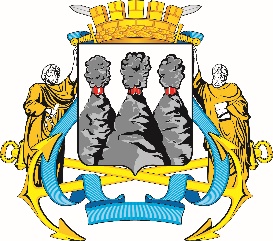 ГОРОДСКАЯ ДУМАПЕТРОПАВЛОВСК-КАМЧАТСКОГО ГОРОДСКОГО ОКРУГАот 14.06.2017 № 1315-р59-я сессияг.Петропавловск-КамчатскийО принятии решения о порядке проведения оценки регулирующего воздействия проектов муниципальных нормативных правовых актов,  устанавливающих новые или изменяющих ранее предусмотренные муниципальными нормативными правовыми актами обязанности для субъектов предпринимательской и инвестиционной деятельности, разрабатываемых Городской Думой Петропавловск-Камчатского городского округаПредседатель Городской Думы Петропавловск-Камчатского городского округа   С.И. СмирновГОРОДСКАЯ ДУМАПЕТРОПАВЛОВСК-КАМЧАТСКОГО ГОРОДСКОГО ОКРУГАСроки проведения публичного обсуждения проекта решения:Сроки проведения публичного обсуждения проекта решения:начало:окончание:1.1.Орган местного самоуправления (подразделение органа местного самоуправления), разработавший проект решения (далее-разработчик): (указываются полное и краткое наименования)Орган местного самоуправления (подразделение органа местного самоуправления), разработавший проект решения (далее-разработчик): (указываются полное и краткое наименования)1.2.Сведения об иных органах местного самоуправления - соисполнителях: (указываются полное и краткое наименования)Сведения об иных органах местного самоуправления - соисполнителях: (указываются полное и краткое наименования)1.3.Наименование проекта решения:  (место для текстового описания)Наименование проекта решения:  (место для текстового описания)1.4.Краткое описание проблемы, на решение которой направлен предлагаемый способ регулирования: (место для текстового описания)Краткое описание проблемы, на решение которой направлен предлагаемый способ регулирования: (место для текстового описания)1.5.Основание для разработки проекта решения:  (место для текстового описания)Основание для разработки проекта решения:  (место для текстового описания)1.6.Краткое описание целей предлагаемого регулирования:  (место для текстового описания)Краткое описание целей предлагаемого регулирования:  (место для текстового описания)1.7.Краткое описание предлагаемого способа регулирования: (место для текстового описания)Краткое описание предлагаемого способа регулирования: (место для текстового описания)1.8.Контактная информация исполнителя разработчика:Контактная информация исполнителя разработчика:1.8.Ф.И.О.:1.8.Должность:1.8.Тел:1.8.Адрес электронной почты:2.1.Степень регулирующего воздействия проекта решения: 2.2.Обоснование отнесения проекта решения к определенной степени регулирующего воздействия: (место для текстового описания)Обоснование отнесения проекта решения к определенной степени регулирующего воздействия: (место для текстового описания)3.1.Описание проблемы, на решение которой направлен предлагаемый способ регулирования, условий и факторов ее существования: (место для текстового описания)3.2.Негативные эффекты, возникающие в связи с наличием проблемы:(место для текстового описания)3.3.Информация о возникновении, выявлении проблемы, принятых мерах, направленных на ее решение, а также затраченных ресурсах и достигнутых результатах решения проблемы:(место для текстового описания)3.4.Описание условий, при которых проблема может быть решена без дополнительного правового регулирования:(место для текстового описания)3.5.Источники данных:(место для текстового описания)3.6.Иная информация о проблеме:(место для текстового описания)4.1.Опыт иных муниципальных образований в соответствующих сферах деятельности:(место для текстового описания)4.2.Источники данных: (место для текстового описания)5.1.Цели предлагаемого регулирования: (место для текстового описания)5.2.Установленные сроки достижения целей предлагаемого регулирования:(место для текстового описания)5.3.Обоснование соответствия целей предлагаемого регулирования положениям послания Президента Российской Федерации Федеральному Собранию Российской Федерации, концепции долгосрочного социально-экономического развития Российской Федерации, программе социально-экономического развития Российской Федерации, стратегии социально-экономического развития Камчатского края, законам Камчатского края, муниципальным правовым актам Петропавловск-Камчатского городского округа: (место для текстового описания)5.4.Иная информация о целях предлагаемого регулирования: (место для текстового описания)6.1.Описание предлагаемого способа решения проблемы и преодоления связанных с ней негативных эффектов:(место для текстового описания)6.2.Описание иных способов решения проблемы (с указанием того, каким образом каждым из способов могла бы быть решена проблема):(место для текстового описания)6.3.Обоснование выбора предлагаемого способа решения проблемы:(место для текстового описания)6.4.Иная информация о предлагаемом способе решения проблемы:___________________________________________________________________(место для текстового описания)7.1.Группа участников отношений:7.2.Оценка количества участников отношений:(Описание группы субъектов предпринимательской и иной экономической деятельности)(Описание группы субъектов предпринимательской и иной экономической деятельности)(Описание группы субъектов предпринимательской и иной экономической деятельности)(Описание группы субъектов предпринимательской и иной экономической деятельности)(Описание иной группы участников отношений)(Описание иной группы участников отношений)(Описание иной группы участников отношений)(Описание иной группы участников отношений)7.3.Источники данных:(место для текстового описания)Источники данных:(место для текстового описания)Источники данных:(место для текстового описания)8.1.Описание новых или изменения существующих функций, полномочий, обязанностей или прав8.2.Порядок реализации8.3.Оценка изменения трудозатрат и (или) потребностей в иных ресурсахНаименование органа:9.1.Наименование новой или изменяемой функции, полномочия, обязанности или права9.1.Наименование новой или изменяемой функции, полномочия, обязанности или права9.2.Описание видов расходов (возможных поступлений) местного бюджета9.2.Описание видов расходов (возможных поступлений) местного бюджета9.3.Количественная оценка расходов (возможных поступлений)9.4.Наименование органа:9.4.1.9.4.2.Единовременные расходы в год:9.4.1.9.4.3.Периодические расходы за период:9.4.1.9.4.4.Возможные поступления за период:9.5.Итого единовременные расходы:Итого единовременные расходы:Итого единовременные расходы:9.6.Итого периодические расходы за год:Итого периодические расходы за год:Итого периодические расходы за год:9.7.Итого возможные поступления за год:Итого возможные поступления за год:Итого возможные поступления за год:9.8.Иные сведения о расходах (возможных поступлениях) местного бюджета: (место для текстового описания)Иные сведения о расходах (возможных поступлениях) местного бюджета: (место для текстового описания)Иные сведения о расходах (возможных поступлениях) местного бюджета: (место для текстового описания)Иные сведения о расходах (возможных поступлениях) местного бюджета: (место для текстового описания)9.9.Источники данных: (место для текстового описания)Источники данных: (место для текстового описания)Источники данных: (место для текстового описания)Источники данных: (место для текстового описания)10.1.Группа участников отношений10.2.Описание новых или изменения содержания существующих обязанностей 10.3.Порядок организации исполнения обязанностей (Группы участников отношений)(Группы участников отношений)(Группы участников отношений)11.1.Группа участников отношений11.2.Описание новых или изменения содержания существующих обязанностей 11.3.Описание и оценка видов расходов (доходов)(Группы участников отношений)(Группы участников отношений)(Группы участников отношений)12.1.Описание отменяемых обязанностей, запретов или ограничений12.1.Описание отменяемых обязанностей, запретов или ограничений12.2.Описание и оценка затрат на выполнение отменяемых обязанностей, запретов или ограничений12.3.Нормативный правовой акт Городской Думы, в котором содержатся отменяемые обязанности, запреты или ограничения:(место для текстового описания)Нормативный правовой акт Городской Думы, в котором содержатся отменяемые обязанности, запреты или ограничения:(место для текстового описания)13.1.Риски решения проблемы предложенным способом и риски негативных последствий13.1.Риски решения проблемы предложенным способом и риски негативных последствий13.2.Оценки вероятности наступления рисков13.3.Методы контроля эффективности избранного способа достижения целей регулирования13.4.Степень контроля рисков13.5.Источники данных:(место для текстового описания)Источники данных:(место для текстового описания)Источники данных:(место для текстового описания)Источники данных:(место для текстового описания)14.1.Мероприятия, необходимые для достижения целей регулирования14.1.Мероприятия, необходимые для достижения целей регулирования14.2.Сроки мероприятий14.3.Описание ожидаемого результата14.4.Объем финансирования14.5.Источники финансирования14.6.Общий объем затрат на необходимые для достижения заявленных целей регулирования организационно-технические, методологические, информационные и иные мероприятия (млн. руб.):Общий объем затрат на необходимые для достижения заявленных целей регулирования организационно-технические, методологические, информационные и иные мероприятия (млн. руб.):Общий объем затрат на необходимые для достижения заявленных целей регулирования организационно-технические, методологические, информационные и иные мероприятия (млн. руб.):Общий объем затрат на необходимые для достижения заявленных целей регулирования организационно-технические, методологические, информационные и иные мероприятия (млн. руб.):15.1.Цели предлагаемого регулирования15.1.Цели предлагаемого регулирования15.2.Индикативные показатели15.3.Единицы измерения индикативных показателей15.3.Единицы измерения индикативных показателей15.4.Способы расчета индикативных показателей15.5.Информация о программах мониторинга и иных способах (методах) оценки достижения заявленных целей регулирования:(место для текстового описания)Информация о программах мониторинга и иных способах (методах) оценки достижения заявленных целей регулирования:(место для текстового описания)Информация о программах мониторинга и иных способах (методах) оценки достижения заявленных целей регулирования:(место для текстового описания)Информация о программах мониторинга и иных способах (методах) оценки достижения заявленных целей регулирования:(место для текстового описания)Информация о программах мониторинга и иных способах (методах) оценки достижения заявленных целей регулирования:(место для текстового описания)15.6.Оценка затрат на осуществление мониторинга (в среднем в год, млн. руб.):Оценка затрат на осуществление мониторинга (в среднем в год, млн. руб.):Оценка затрат на осуществление мониторинга (в среднем в год, млн. руб.):15.7.Описание источников информации для расчета показателей (индикаторов):(место для текстового описания)Описание источников информации для расчета показателей (индикаторов):(место для текстового описания)Описание источников информации для расчета показателей (индикаторов):(место для текстового описания)Описание источников информации для расчета показателей (индикаторов):(место для текстового описания)Описание источников информации для расчета показателей (индикаторов):(место для текстового описания)16.1.Предполагаемая дата вступления в силу проекта решения:Предполагаемая дата вступления в силу проекта решения:Предполагаемая дата вступления в силу проекта решения:16.2.Необходимость установления переходных положений (переходного периода):(есть / нет)16.3.Срок (если есть необходимость):(дней с момента принятия проекта решения)Срок (если есть необходимость):(дней с момента принятия проекта решения)16.4.Обоснование необходимости установления правового эксперимента:(место для текстового описания)Обоснование необходимости установления правового эксперимента:(место для текстового описания)Обоснование необходимости установления правового эксперимента:(место для текстового описания)Обоснование необходимости установления правового эксперимента:(место для текстового описания)16.5.Цель проведения правового эксперимента:(место для текстового описания)Цель проведения правового эксперимента:(место для текстового описания)Цель проведения правового эксперимента:(место для текстового описания)Цель проведения правового эксперимента:(место для текстового описания)16.6.Срок проведения правового эксперимента:(место для текстового описания)Срок проведения правового эксперимента:(место для текстового описания)Срок проведения правового эксперимента:(место для текстового описания)Срок проведения правового эксперимента:(место для текстового описания)16.7.Необходимые для проведения правового эксперимента материальные и организационно-технические ресурсы:(место для текстового описания)Необходимые для проведения правового эксперимента материальные и организационно-технические ресурсы:(место для текстового описания)Необходимые для проведения правового эксперимента материальные и организационно-технические ресурсы:(место для текстового описания)Необходимые для проведения правового эксперимента материальные и организационно-технические ресурсы:(место для текстового описания)16.8.Перечень муниципальных образований, на территориях которых проводится правовой эксперимент:(место для текстового описания)Перечень муниципальных образований, на территориях которых проводится правовой эксперимент:(место для текстового описания)Перечень муниципальных образований, на территориях которых проводится правовой эксперимент:(место для текстового описания)Перечень муниципальных образований, на территориях которых проводится правовой эксперимент:(место для текстового описания)16.9.Индикативные показатели, в соответствии с которыми проводится оценка достижения заявленных целей правового эксперимента по итогам его проведения:(место для текстового описания)Индикативные показатели, в соответствии с которыми проводится оценка достижения заявленных целей правового эксперимента по итогам его проведения:(место для текстового описания)Индикативные показатели, в соответствии с которыми проводится оценка достижения заявленных целей правового эксперимента по итогам его проведения:(место для текстового описания)Индикативные показатели, в соответствии с которыми проводится оценка достижения заявленных целей правового эксперимента по итогам его проведения:(место для текстового описания)17.1.Полный электронный адрес размещения уведомления в информационно-телекоммуникационной сети «Интернет»:(место для текстового описания)Полный электронный адрес размещения уведомления в информационно-телекоммуникационной сети «Интернет»:(место для текстового описания)17.2.Срок, в течение которого разработчиком принимались предложения в связи с размещением уведомления о подготовке проекта решения:Срок, в течение которого разработчиком принимались предложения в связи с размещением уведомления о подготовке проекта решения:17.2.Начало:17.2.Окончание:17.3.Сведения о лицах, предоставивших предложения:(место для текстового описания)Сведения о лицах, предоставивших предложения:(место для текстового описания)17.4.Сведения о подразделениях разработчика, рассмотревших предоставленные предложения:(место для текстового описания)Сведения о подразделениях разработчика, рассмотревших предоставленные предложения:(место для текстового описания)17.5.Иные сведения о размещении уведомления:(место для текстового описания)Иные сведения о размещении уведомления:(место для текстового описания)18.1.Иные необходимые, по мнению разработчика, сведения:(место для текстового описания)18.2.Источники данных:(место для текстового описания)19.1.Полный электронный адрес размещения проекта решения в информационно-телекоммуникационной сети «Интернет»:(место для текстового описания)Полный электронный адрес размещения проекта решения в информационно-телекоммуникационной сети «Интернет»:(место для текстового описания)19.2.Срок, в течение которого разработчиком принимались предложения в связи проведением публичного обсуждения проекта решения:Срок, в течение которого разработчиком принимались предложения в связи проведением публичного обсуждения проекта решения:19.2.Начало:19.2.Окончание:19.3.Сведения о лицах, представивших предложения:(место для текстового описания)Сведения о лицах, представивших предложения:(место для текстового описания)19.4.Сведения о подразделениях разработчика, рассмотревших предоставленные предложения:(место для текстового описания)Сведения о подразделениях разработчика, рассмотревших предоставленные предложения:(место для текстового описания)19.5.Иные сведения о проведении публичного обсуждения проекта решения:(место для текстового описания)Иные сведения о проведении публичного обсуждения проекта решения:(место для текстового описания)Руководитель подразделенияаппарата Городской Думы(инициалы, фамилия)(дата)(подпись)№Участник публичных консультацийПозиция участника публичного обсужденияКомментарий разработчика1.1. Участник публичных консультаций 1№… Участник публичных консультаций №Общее количество поступивших предложенийОбщее количество учтенных предложенийОбщее количество частично учтенных предложенийОбщее количество неучтенных предложенийРуководитель подразделенияаппарата Городской Думы(инициалы, фамилия)(дата)(подпись)Руководитель аппарата Городской Думы(инициалы, фамилия)(дата)(подпись)